ΘEMΑ: Πρόσκληση συμμετοχής σε Επιμορφωτικό Σεμινάριο Πληροφορικής, με θέμα: «Διδασκαλία Αντικειμενοστρεφούς Σχεδίασης – Προγραμματισμού στο Λύκειο»Σχετ.: Η υπ. αρ. 4/24-02-2022 πράξη της Ολομέλειας του 4ου ΠΕΚΕΣ ΑττικήςΑγαπητές συναδέλφισσες και αγαπητοί συνάδελφοι,Οι Συντονιστές Εκπαιδευτικού Έργου (ΣΕΕ) Πληροφορικής των ΠΕΚΕΣ: Αν.Μακεδονίας-Θράκης (Γ. Φωτιάδου), 1ο Αττικής (Κ. Μαραγκός, Κ. Μάλαμας, Π. Παπαλεωνίδα, Σ. Κωτσάκης, Σ. Ζιώβας ) 2ο Αττικής (Κ. Μαραγκός), 3ο Αττικής (Κ. Μάλαμας), 4ο Αττικής (Π. Παπαλεωνίδα), 5ο Αττικής (Σ. Κωτσάκης), 6ο Αττικής (Σ. Ζιώβας), Δυτ.Ελλάδας (Σ. Παπαδάκης), Δυτ.Μακεδονίας (Δ. Τζήμας), Ηπείρου (Α. Μπασούνας) Θεσσαλίας (Α. Καπανιάρης), 1ο Κεντρ. Μακεδονίας (Γ. Αλεξούδα), 2ο Κεντρ.Μακεδονίας (Σ.Τζελέπη), 3ο Κεντρ.Μακεδονίας (Ε. Μπαμπαλώνα), 4ο Κεντρ.Μακεδονίας (Γ. Αλεξούδα-Σ.Τζελέπη-Ε. Μπαμπαλώνα), Κρήτης (Γ. Πανσεληνάς), 1ο και 2ο Νοτίου Αιγαίου (Κ. Ζέρβας) και Πελοποννήσου (Ε. Λιακοπούλου),σας προσκαλούν στο Επιμορφωτικό Σεμινάριο με θέμα:«Διδασκαλία Αντικειμενοστρεφούς Σχεδίασης – Προγραμματισμού 
στο Λύκειο»που θα πραγματοποιηθεί εξ αποστάσεωςτη Τρίτη, 1η Μαρτίου 2022, κατά τις ώρες 17:00 – 20:00Το σεμινάριο απευθύνεται κυρίως σε εκπαιδευτικούς Πληροφορικής ΠΕ86 οι οποίοι διδάσκουν το πανελλαδικά εξεταζόμενο μάθημα «Πληροφορική» στη Γ’ ΓΕΛ, αλλά είναι ανοικτό και σε όσους άλλους εκπαιδευτικούς Πληροφορικής  επιθυμούν να το παρακολουθήσουν.Σκοπός του σεμιναρίου είναι η υποστήριξη των εκπαιδευτικών στη διδασκαλία της Ενότητας 4, «Σύγχρονα Προγραμματιστικά Περιβάλλοντα», του Συμπληρωματικού Εκπαιδευτικού Υλικού [ΒΙΒΛΙΟ 2] το οποίο διδάσκεται στη Γ΄ ΓΕΛ.Οι εισηγήσεις θα επικεντρωθούν στη διδασκαλία της συγκεκριμένης ενότητας στην τρέχουσα περίοδο και ενόψει των πανελλαδικών εξετάσεων.Πρόγραμμα - Εισηγήσεις17:00-17:05  Έναρξη – Καλωσόρισμα17:05-17:55  «Εισαγωγή στον αντικειμενοστρεφή τρόπο σκέψης» Ξυνόγαλος Στυλιανός, Αν. Καθηγητής, Τμήμα Εφαρμοσμένης Πληροφορικής ΠΑΜΑΚ17:55-18:45 «Βασικές έννοιες αντικειμενοστρεφούς προγραμματισμού και η διδακτική τους προσέγγιση» Μακρυγιάννης Παναγιώτης , ΠΕ86, Δ/ντης 3ο Ε.Κ. Πειραιά.18:45-19:00  	Δ Ι Α Λ Ε Ι Μ Μ Α19:00-19:30 «Δραστηριότητες στην αντικειμενοστρεφή σχεδίαση» Τζελέπη Σοφία, ΣΕΕ ΠΕ86, 2ο ΠΕΚΕΣ Κ. Μακεδονίας19:30-19:55 «Ερωτήσεις – Συζήτηση»19:55-20:00  ΚλείσιμοΣτο επιμορφωτικό σεμινάριο, θα δοθούν βεβαιώσεις συμμετοχής κατόπιν επιβεβαίωσης της παρακολούθησης.Ιστοσελίδα σεμιναρίου: https://blogs.sch.gr/pekesde/archives/2838Παρακαλούμε να ενημερωθούν οι εκπαιδευτικοί Πληροφορικής της σχολικής σας μονάδας. Ευχαριστούμε!Με εκτίμηση,Η Σ.Ε.Ε. Πληροφορικής
του 4ου ΠΕΚΕΣ Αττικής:Π. Παπαλεωνίδα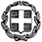 ΕΛΛΗΝΙΚΗ ΔΗΜΟΚΡΑΤΙΑΥΠΟΥΡΓΕΙΟ ΠΑΙΔΕΙΑΣ ΚΑΙ ΘΡΗΣΚΕΥΜΑΤΩΝΠΕΡΙΦΕΡΕΙΑΚΗ ΔΙΕΥΘΥΝΣΗ ΠΕ & ΔΕ ΑΤΤΙΚΗΣ4Ο  ΠΕΡΙΦΕΡΕΙΑΚΟ ΚΕΝΤΡΟΕΚΠΑΙΔΕΥΤΙΚΟΥ ΣΧΕΔΙΑΣΜΟΥ ΑΤΤΙΚΗΣΕΛΛΗΝΙΚΗ ΔΗΜΟΚΡΑΤΙΑΥΠΟΥΡΓΕΙΟ ΠΑΙΔΕΙΑΣ ΚΑΙ ΘΡΗΣΚΕΥΜΑΤΩΝΠΕΡΙΦΕΡΕΙΑΚΗ ΔΙΕΥΘΥΝΣΗ ΠΕ & ΔΕ ΑΤΤΙΚΗΣ4Ο  ΠΕΡΙΦΕΡΕΙΑΚΟ ΚΕΝΤΡΟΕΚΠΑΙΔΕΥΤΙΚΟΥ ΣΧΕΔΙΑΣΜΟΥ ΑΤΤΙΚΗΣΝέα Σμύρνη, 24/02/2022Ταχ. Δ/νση     :Λεωφόρος Συγγρού 165,17121, Νέα ΣμύρνηΠΡΟΣ:Σχολικές Μονάδες (Δημόσιες και Ιδιωτικές) Δ΄ Αθήνας:Πρωτοβάθμιας Εκπαίδευσης (Δημοτικά Σχολεία και Ε.Α.Ε.)Δευτεροβάθμιας Εκπαίδευσης (Γυμνάσια, ΓΕ.Λ., ΕΠΑ.Λ., Ε.Κ. και Ε.Α.Ε)ΚΟΙΝ:ΙΕΠ – Σύμβουλος Α΄ Πληροφορικής κ. Σταυρούλα ΠαντελοπούλουΠεριφερειακή Διεύθυνση Π.Ε και Δ.Ε. Αττικής –κ. Γ. ΚόσυβαςΔιεύθυνση Π.Ε. Δ΄ ΑθήναςΔιεύθυνση Δ.Ε. Δ΄ ΑθήναςΣ.Ε.Ε. 4ου ΠΕΚΕΣ Αττικής (και όσοι ανήκουν σε άλλα ΠΕΚΕΣ)Ιστοσελίδα     :http://attik.pde.sch.gr/4pekesΠΡΟΣ:Σχολικές Μονάδες (Δημόσιες και Ιδιωτικές) Δ΄ Αθήνας:Πρωτοβάθμιας Εκπαίδευσης (Δημοτικά Σχολεία και Ε.Α.Ε.)Δευτεροβάθμιας Εκπαίδευσης (Γυμνάσια, ΓΕ.Λ., ΕΠΑ.Λ., Ε.Κ. και Ε.Α.Ε)ΚΟΙΝ:ΙΕΠ – Σύμβουλος Α΄ Πληροφορικής κ. Σταυρούλα ΠαντελοπούλουΠεριφερειακή Διεύθυνση Π.Ε και Δ.Ε. Αττικής –κ. Γ. ΚόσυβαςΔιεύθυνση Π.Ε. Δ΄ ΑθήναςΔιεύθυνση Δ.Ε. Δ΄ ΑθήναςΣ.Ε.Ε. 4ου ΠΕΚΕΣ Αττικής (και όσοι ανήκουν σε άλλα ΠΕΚΕΣ)Πληροφορίες :Τηλ. Επικ.        :E-mail              :Γραμματεία    :Π. Παπαλεωνίδα (Σ.Ε.Ε. ΠΕ 86)699 566 45934pekes@attik.pde.sch.gr213 -1617442ΠΡΟΣ:Σχολικές Μονάδες (Δημόσιες και Ιδιωτικές) Δ΄ Αθήνας:Πρωτοβάθμιας Εκπαίδευσης (Δημοτικά Σχολεία και Ε.Α.Ε.)Δευτεροβάθμιας Εκπαίδευσης (Γυμνάσια, ΓΕ.Λ., ΕΠΑ.Λ., Ε.Κ. και Ε.Α.Ε)ΚΟΙΝ:ΙΕΠ – Σύμβουλος Α΄ Πληροφορικής κ. Σταυρούλα ΠαντελοπούλουΠεριφερειακή Διεύθυνση Π.Ε και Δ.Ε. Αττικής –κ. Γ. ΚόσυβαςΔιεύθυνση Π.Ε. Δ΄ ΑθήναςΔιεύθυνση Δ.Ε. Δ΄ ΑθήναςΣ.Ε.Ε. 4ου ΠΕΚΕΣ Αττικής (και όσοι ανήκουν σε άλλα ΠΕΚΕΣ)